Παρουσίαση του βιβλίου του Στέφανου Δάνδολου «Ιστορία χωρίς όνομα»  Ο Δήμος Λαμιέων, η Δημόσια Κεντρική Βιβλιοθήκη Λαμίας και οι Εκδόσεις Ψυχογιός συνδιοργανώνουν την παρουσίαση του  νέου μυθιστορήματος του Στέφανου Δάνδολου «Ιστορία χωρίς όνομα» που θα πραγματοποιηθεί την Τετάρτη 25 Απριλίου 2018 και ώρα 8.00 μ.μ. στην κύρια αίθουσα της Δημοτικής Πινακοθήκης Λαμίας «Αλέκος Κοντόπουλος».Ο συγγραφέας θα συνομιλήσει με το κοινό και θα υπογράψει αντίτυπα των βιβλίων του.Η είσοδος θα είναι ελεύθερη.Από το Γραφείο Τύπου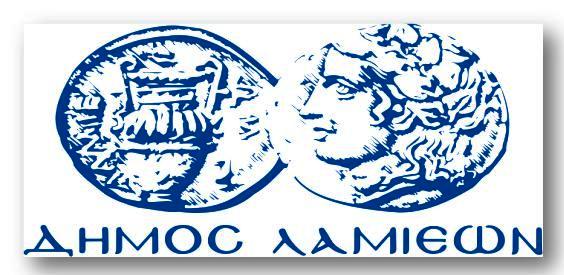 ΠΡΟΣ: ΜΜΕΔΗΜΟΣ ΛΑΜΙΕΩΝΓραφείου Τύπου& Επικοινωνίας                     Λαμία, 24/4/2018